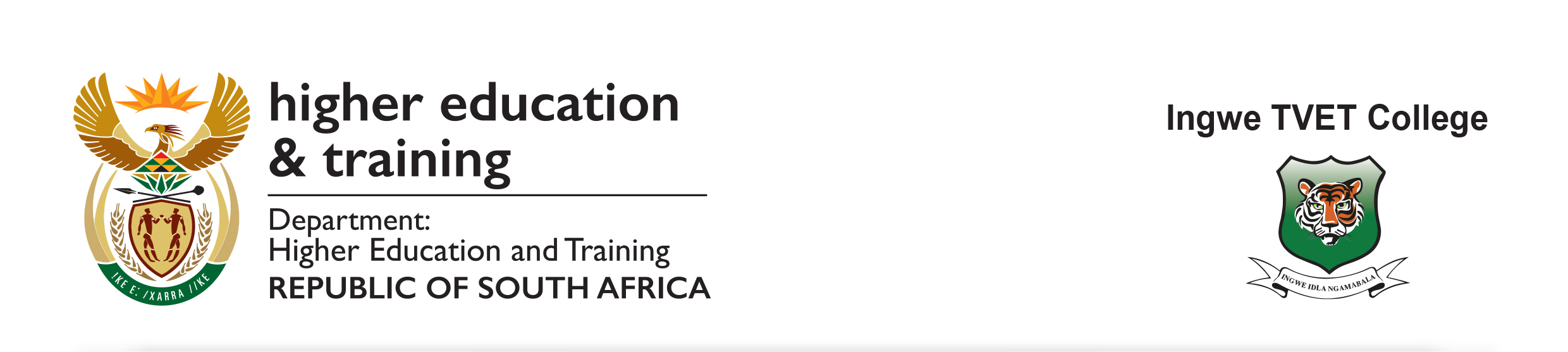            BID NOTICEIngwe TVET College invites suitable qualified service providers for the SUPPLY AND DELIVERY OF SIXTY (60) COMPUTERS AT MOUNT FRERE CAMPUS. The bid documents will be available from the SCM unit upon payment of a non-refundable fee of R150.00 (One hundred and fifty rand only) and will be available on Tender Bulletin/eTender and College website for free. The deposit is to be paid into the College’s bank account, namely First National Bank, Branch Code: 210821, Account No.: 6203 339 0353. Submit proof of deposit prior to collection of the bid document from the SCM office. Bid document will be available from Friday the 11th of February 2022. Completed Bid documents are to be placed in a sealed envelope endorsed “SUPPLY AND DELIVERY OF SIXTY (60) COMPUTERS AT MOUNT FRERE CAMPUS AND BID NUMBER ” and must be deposited in the bid box/tender box, situated at the Reception Area, at Ingwe Administration Centre, Badibanise A/A Mount Frere 5090 not later than 11H00 on Friday, 04th March 2022. At which bids will be opened in public.NOTE ALL BIDDERS WILL BE REQUIRED TO COMPLY WITH ALL COVID-19 REGULATIONS WHEN VISITING OUR SITES (e.g. masks and social distancing).THE FOLLOWING MANDATORY DOCUMENTS MUST BE SUBMITTED WITH THE COMPLETED BID DOCUMENT/TENDER DOCUMENT AND FAILURE TO SUBMIT WILL LEAD TO THE BIDS BEING DECLARED NON-RESPONSIVEPrice(s) quoted must be valid for at least ninety (90) days from date of your offer.Price(s) quoted must be firm and must be inclusive of VAT.A valid SARS TAX Compliance status with PIN.Company municipal Statement of account not older than three (3) months or company lease agreement if renting premises or company ward council letter for non-rate paying areas and rural areasOriginal valid BBBEE certificate or certified copy of BBBEE certificate or Sworn AffidavitFull CSD report (Central Supplier Database) Joint Ventures to attach: JV Agreement, Consolidated BBBEE certificate and letter of Signatory Proof of registration as reseller/distributor certificate Please note the following:Tender documents must be completed with non-erasable ink. Any tender document completed with pencil will not be acceptable and shall be disqualified.Ensure that there are no errors or omissions as this may lead to bids being declared non-responsive.The submission should be entirely legible. Any changes made to the original text of bid should be crossed through and signed for.DO NOT USE CORRECTION FLUID as this may invalidate your submission. Evaluation Criteria for this procurement will be as follows:Price Points                                          = 80BBBEE verification level points         = 20TOTAL				           =100Points must be awarded to a bidder for attaining the B-BBEE status level of contribution in accordance with the table below:BIDDERS SHOULD TAKE NOTE OF THE FOLLOWING BID CONDITIONS:Ingwe TVET College Supply Chain Management Policy will apply;Ingwe TVET College does not bind itself to accept the lowest bid or any other bid and reserves the right to accept the whole or part of the bid;Bids which are late, incomplete, unsigned or submitted by facsimile or electronically, will not be accepted;Enquiries should be directed to: Ms. M. Vunguvungu      Tel: 039 940 2142 or mvunguvungu@ingwecollege.edu.za  (Bidding process)    Mr. S Mnqeta                    Tel: 039 940 2142 or smnqeta@ingwecollege.edu.za (Technical queries)____________________________Mr. B. Nkonyane (The Principal)Date:………………………………BID DESCRIPTIONSUPPLY AND DELIVERY OF SIXTY (60) COMPUTERS AT MOUNT FRERE CAMPUSBID NOINGWE/01/2022CLOSING DATE04/03/2022CLOSING TIME:11H00B-BBEE Status Level of ContributionNumber of Points (80/20 System)12021831641258667482Non-Compliant Contributor0